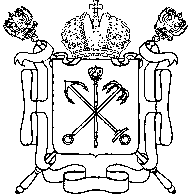 САНКТ - ПЕТЕРБУРГСКОЕгосударственное  БЮДЖЕТНОЕ учреждение дополнительного образования  "санкт - петербургская детская школа искусствимени е.а. мравинского"                                          «УТВЕРЖДЕНО»                                                  Приказом директора
№ 23-Iот 03.09.2020  	     	          ________________ Э.В.Петрова Принято Педагогическим советом
26.08.2020
Протокол №1«СОГЛАСОВАНО»
с Советом родителей 
26.08.2020     Положение о методической работе Санкт-Петербургского государственного бюджетного учреждения 
дополнительного образования «Санкт-Петербургская детская школа искусств им.  Е.А.Мравинского» Общие положения1.1. Положение о методической работе в СПб ГБУ ДО «Санкт-Петербургская детская школа искусств им. Е.А.Мравинского» разработано в соответствии с Федеральным законом от 29.12.2012 N 273-ФЗ "Об образовании в Российской Федерации", Уставом Санкт-Петербургского государственного бюджетного учреждения дополнительного образования «Санкт-Петербургская детская школа искусств им. Е.А.Мравинского» (далее Учреждение), Положением о Методическом совете.1.2. Положение о методической работе определяет цели, задачи, формы организации методической работы Учреждения, способы получения информации о современных научно-педагогических концепциях, педагогических идеях и методических способах организации образовательного процесса, способствует изучению, обобщению и распространению педагогического опыта.2. Цели и задачи методической работы 2.1. Целью методической работы является повышение уровня профессиональных компетенций преподавателей, освоение новых педагогических технологий,  создание благоприятных условий для развития профессионального мастерства педагогических кадров.2.2. Задачи методической работы:- анализ программно-методического и учебно-методического обеспечения образовательного процесса;- создание внутришкольной системы повышения уровня профессиональных компетенций и мастерства педагогических работников Учреждения; - изучение и внедрение в школьную практику передового педагогического опыта; - формирование у преподавателей Учреждения потребности в профессиональном развитии и совершенствовании; - освоение новых педагогических технологий;- инновационная и научно-исследовательская деятельность по образовательным областям;- оказание педагогическим работникам школы квалифицированной методической помощи в работе.3. Участники методической работы  3.1. Основными участниками методической работы в Учреждении являются:- преподаватели, концертмейстеры;- руководители отделов школы;- Методический совет;- заместители директора по учебной и учебно-воспитательной работе.3.2. Координирует методическую работу педагогического коллектива Учреждения Методический совет.4. Формы организации методической работы в Учреждении4.1. Формы методической работы в Учреждении, направленные на повышение квалификации и профессионального мастерства преподавателей и концертмейстеров:- организация и контроль повышения квалификации; - методические совещания отделов;-методические сообщения, открытые уроки, показы классов (в том числе, в рамках деятельности методических совещаний отделов); - школьная методическая подготовка преподавателей (повышение квалификации преподавателей по актуальным вопросам современного образования, проблемам организации учебно-воспитательного процесса школы в форме занятий); - мастер-классы; - самообразовательная      деятельность      преподавателя       по       индивидуальной методической теме; - индивидуальная методическая помощь; - выполнение методических разработок (образовательных, рабочих, учебных программ, методических пособий, дидактических материалов и т.д.).4.2. Формы методической работы, направленные на обобщение, представление и распространение опыта инновационной деятельности:- участие в научно-практических конференциях; - участие в лекциях  и семинарах; - поведение практических  семинаров по направлениям  деятельности образовательного процесса; - открытые уроки; - мастер-классы;- презентации методических разработок (в том числе авторских, адаптированных программ); - публикации методических разработок, тезисов докладов, статей, и др.; - печатные издания школы.4.3. Формы информационно-методической работы в школе:- формирование библиотечного фонда программно-методических материалов, научно-методической литературы; - обеспечение периодическими научно-методическими и специальными изданиями; - создание картотеки и фонотеки;- разработка рекомендаций по различным направлениям образовательного процесса; - работа в сети Интернет (использование ресурса интернет как источника информации по определённой теме, переписка, получение информации о конкурсах, конференциях, семинарах, и др.); - размещение информации о методической деятельности на школьном сайте;- освещение деятельности преподавателей в СМИ.5. Права и обязанности участников методической работы ДШИ5.1.Участники методической работы имеют право выбирать форму методической работы в Учреждении.5.2. Другие права Участников методической работы, не определенные в настоящем положении, определяются  в соответствующих нормативных локальных актах Учреждения.5.3. Участники методической работы обязаны постоянно вести методическую работу  в Учреждении в соответствии с выбранной формой.5.4. Участники методической работы обязаны оформлять (фиксировать) документально методическую работу в соответствии с настоящим положением.6. Ведение и хранение документации6.1. Методическая работа в школе оформляется (фиксируется) документально в форме:- протоколов заседаний Методического совета и методических совещаний отделов;- протоколов заседаний педагогических советов;- годовых планов методической работы отделов;-разработанных программ, пособий, дидактических материалов;
- аналитических отчетов о результатах методической работы преподавателей по итогам года;
- письменных материалов, отражающих деятельность преподавателей по анализу и самоанализу педагогической деятельности;- фиксации достижений обучающихся: дипломов, наград, являющихся признанием результативности работы отдельных преподавателей.6.2. Протоколы должны включать в себя номер протокола, дату, присутствующих, повестку,  содержание выступлений и решения по каждому вопросу. Протоколы хранятся у зам. директора по учебной работе и УВР.  
7. Порядок утверждения программно-методических документов внутри учреждения.
7.1. Утверждению подлежат следующие оговоренные в настоящем положении документы: планы работы, положения  творческих конкурсов, локальных актов.
7.2. Утверждение осуществляется руководителем Учреждения.
